ONTARIO COLLEGES ATHLETIC ASSOCIATION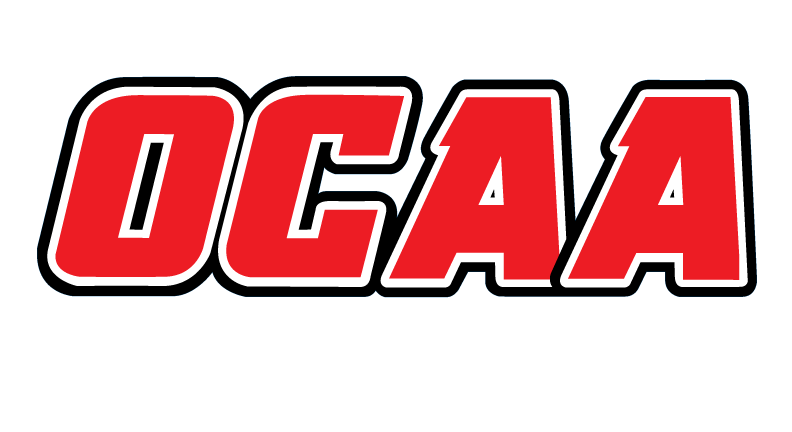 2019-2020 STANDARDIZED TEAM ROSTER The information collected in this form is used and disclosed by the Ontario Colleges Athletic Association (OCAA) in accordance with the terms The Personal Information Protection Policy.  For further information about OCAA collection, use and disclosure of personal information, see our Personal Information Protection Policy at www.ocaa.com.Jan.10/20School:CentennialCentennialTeam:Women’s VolleyballWomen’s VolleyballFirst NameLast Name#POSHeightHometownYearName Pronunciation VickyWong1M5’7Markham2Coco (Conscionz)Solomon2S5’3Scarborough 1JadaBradford3LS/RS5’9Ajax1Stephanie (Mary)Lomingkit4S/Lib5’1Toronto2StellaDada6LS5’8Scarborough2BriannaWatson7M/RS5’7Ajax1SymphonyKwong8LS5’5Markham1Sim-fuh-neeGabrielle Jaikaran9S/Lib5’3Scarborough1Teshaunna Gray-Brown10M/RS5’8Scarborough1Tiera-LynRagbeer11M/RS5’9Toronto2AngelValenzona12S5’4Toronto1Val-en-zonaDorisLam13OH5’4Markham1Coaching Staff:PositionNameName PronunciationYearHead CoachAdriana Bento2Assistant CoachEverest Fabro-Valdez5Assistant CoachEmily Joe1Assistant CoachMary Jo Bryant1